Publicado en  el 30/10/2015 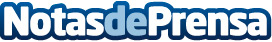 Roberto Fernández Díaz, Premio Nacional de Historia de España 2015El galardón le ha sido concedido por su obra 'Cataluña y el absolutismo borbónico'	La obra Cataluña y el absolutismo borbónico, de Roberto Fernández Díaz, ha recibido el Premio Nacional de Historia de España correspondiente a 2015. El premio tiene por objeto reconocer y estimular la importante labor de estudio e investigación histórica que viene realizándose en los temas relacionados con la historia de nuestro país. El galardón está dotado con 20.000 euros.Datos de contacto:Nota de prensa publicada en: https://www.notasdeprensa.es/roberto-fernandez-diaz-premio-nacional-de_1 Categorias: Nacional Artes Visuales Historia Literatura Cataluña Premios http://www.notasdeprensa.es